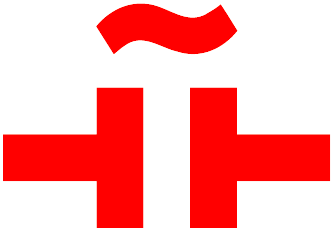    Instituto  CervantesCURSO INICIAL DE FORMACIÓN PARA LA ENSEÑANZA DEL E/LE A NIÑOS Programa PROVISIONALNº de horas: 30h. de clases.Horario: GRUPO 1: martes y jueves de 18.30 a 20.30h; GRUPO 2: domingos de 16h a 20h.Fechas: GRUPO 1: del 10 de abril al 7 de junio; GRUPO 2: del 15 de abril al 17 de junio.Plazo regular de matrícula: GRUPO 1: del 22 de febrero al 4 de abril; GRUPO 2: del 22 de febrero al 11 de abril.Plazo extraordinario de matrícula: fuera del plazo regular establecido, solo se admitirán matrículas hasta el 14 de abril para ambos grupos, estando sujetas en tales casos a un recargo del 10% sobre el precio de las matrículas formalizadas en el plazo regular.Coste de inscripción: 2600RMBDescuentos previstos: matrícula gratuita para el personal no docente del IC Pekín, y semigratuita para profesores colaboradores del propio IC Pekín (-70%). Matrícula reducida para el personal de la Biblioteca Miguel de Cervantes de Shanghai (-25%). Descuento del 10% para el personal adscrito a la Administración Pública española en China, y para los antiguos alumnos del IC Pekín/Shanghai.Requisitos previos: no se exigen conocimientos específicos previos en la materia, por ser un curso dirigido a principiantes. Prioridad no exclusiva para licenciados y diplomados universitarios en Filología, Humanidades y materias afines. Aquellos solicitantes de plazas que no tengan el español como lengua materna, deberán acreditar al menos un nivel B2 de conocimiento del español y/o acudir a entrevista con el Jefe de Estudios del centro.PROGRAMAMódulo primero Presentación del curso.El desarrollo cognitivo del niño. Adquisición y aprendizaje de la L1 y de una L2. Estilos de aprendizaje e inteligencias múltiples.Módulo segundoEl trabajo colaborativo: construyendo conocimiento. Dinámicas de interacción en el aula.Módulo terceroLa gestión del aula de E/Le para niños. El papel del profesor y la gestión de conflictos en el aula. Creación de rutinas y hábitos positivos. Cómo crear espacios seguros para el aprendizaje.Módulo cuartoLa creación del Portafolio y el DELE escolar.Módulo quintoDestrezas productivas y destrezas productivas. Dinámicas de clase y ejercicios prácticos.Módulo sextoLos materiales E/LE para niños y adolescentes. Análisis y adaptación de manuales al público infantil y juvenil. Las TIC en el aula infantil de E/LE.Módulo final Presentación de memorias de fin de curso.EVALUACIÓN DEL CURSOLa evaluación del curso se realizará a través de dos parámetros:La elaboración de un plan de clase completo por parte del alumno (tarea final), que entregará a sus profesores antes del fin del periodo de prácticas, y cuya primera evaluación correrá a cargo del Jefe de Estudios del centro y de los profesores formadores asignados a tal cometido;La asistencia al curso por parte del alumno.La ejecución de las prácticas, salvo que exista disposición en sentido contrario por parte del responsable académico.POLÍTICA DE ACREDITACIÓN – ASISTENCIAPara la obtención del certificado del curso no se admitirán ausencias en exceso de 6 horas (una sesión y media/tres sesiones). Será imprescindible asimismo que dichas ausencias no se produzcan EN EL MISMO MÓDULO.La redacción de una memoria de fin de curso será considerada igualmente como un requisito indispensable para la obtención de la acreditación correspondiente.IMPORTANTE: el calendario aquí propuesto podría sufrir modificaciones como consecuencia de factores sobrevenidos. El Instituto Cervantes de Pekín se compromete a limitar, en la medida de lo posible, los efectos de los posibles cambios en calendario y horario del mismo.